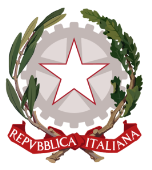 Ministero dell’istruzione, dell’università e della ricercaISTITUTO COMPRENSIVO STATALE “T. CROCI”Via Chopin n. 9 – 20037 Paderno Dugnano (MI)Tel n. 02 918 10 45 - CF 97667170159 - fax n. 02 990 450 55e-mail miic8fj00v@istruzione.it – e-mail pec miic8fj00v@pec.istruzione.itPiano Didattico Personalizzato
BES Scuola InfanziaAlunno Classe Anno scolastico Piano Didattico Personalizzato
Bes Scuola InfanziaAnno scolastico  Sezione:  Plesso: PERIODO DIDATTICO DI RIFERIMENTO: Bimestre  Trimestre  Annuale1.Dati GeneraliCognome e nome: Luogo e data di nascita: Insegnante referente: Rapporti scuola-famiglia: Frequenza scolastica (assidua, discontinua…)
Percorso scolastico: (asilo nido, anni precedenti di scuola dell’Infanzia)
Alunni stranieri: (lingua madre, eventuali altre lingue conosciute e/o parlate oltre all’italiano)
Interventi educativo-riabilitativi extrascolastici: TERAPIA PSICOLOGICA  TERAPIA LOGOPEDICA  PSICOMOTRICTA’ ALTRO 2.Analisi del bisogno e delle risorse (personali e ambientali)Descrizione delle difficoltà rilevate: Segnalazioni specifiche o particolari: (es. difficoltà temporanea / permanente) 2.2 Punti di forze e risorse individuali3. Caratteristiche dei processi apprenditivi dell’allievo:3.1 Abilità strumentali: (Informazioni da osservazioni eseguite in classe)apprendimento e applicazione delle conoscenzecompiti e richieste generalicomunicazionemobilitàcura della propria personainterazioni e relazioni interpersonaliEventuali altre annotazioni: 3.2 Caratteristiche dei processi di apprendimentostile apprenditivo prevalente (uditivo, visivo, …)
attività più sgradite e/o in cui riscontra maggiori difficoltà (scarse capacità di concentrazione prolungata, distraibilità, facile stancabilità e lentezza nei tempi di recupero, …)
4. Interventi didattico-educativi personalizzati e individualizzati(Ogni attività/laboratorio segue la programmazione curricolare secondo le Indicazioni Nazionali per la scuola dell’Infanzia.)Il/la bambino/a segue la programmazione di sezione con alcuni accorgimenti specifici nel rispetto delle sue difficoltà legate a Momento dell’accoglienza  SI  NOAttività di sezione  SI  NOLaboratori per fasce di età: logico-matematico linguistico grafico-pittorico motorio musicale altro Il/La bambino/bambina partecipa/non partecipa a tutti i laboratori e pertanto è importante curare:  giochi sull’ascolto giochi sul ritmo giochi fonologici giochi di parole giochi di rinforzo dei movimenti giochi con regole, di memoria privilegiare l’apprendimento esperienziale e laboratoriale per favorire l’operatività, il dialogo e la riflessione su quello che si sta facendo incentivare la didattica di piccolo gruppo ed il tutoraggio tra pari prediligere il lavoro a gruppo per valorizzare le risorse del singolo (anziché evidenziarne le difficoltà)  consentire tempi più lunghi per consolidare gli apprendimenti5. Criteri e modalità di verifica e valutazione definire collegialmente l’osservazione dei progressi in itinere utilizzare griglie osservative e prove di verifica sulle abilità attese nella scuola dell’infanzia programmare tempi più lunghi per l’esecuzione di prove verificare una ’abilità per volta6. Patto tra scuola e famigliaSi concorda la seguente collaborazione: colloqui regolari con i docenti/coordinatore dispensa da alcune attività scolastiche utilizzo di strumenti, attività e metodologie compensative corresponsabilità scuola-famigliaIo/noi sottoscritti/a/o genitore/genitori, firmando il presente piano dichiaro/dichiariamo:di essere a conoscenza dell’informativa sul trattamento dei dati personali effettuati in questa scuola ex art. 13 D L.vo 196/2003;di autorizzare il trattamento dei dati sensibili;la mia firma ed ogni mia decisione relativa al presente piano è disposta in conformità con le vigenti disposizioni in materia di corresponsabilità genitoriale (dichiarazione relativa al caso di firma di un solo genitore).Firma dei docenti_____________________________________________________________________Firma dei Genitori______________________________________________Il Dirigente scolastico_______________________Paderno Dugnano, 